 Додаток 4 до Національного положення (стандарту) бухгалтерського обліку в державному секторі 101 «Подання фінансової звітності» Додаток 4 до Національного положення (стандарту) бухгалтерського обліку в державному секторі 101 «Подання фінансової звітності» Додаток 4 до Національного положення (стандарту) бухгалтерського обліку в державному секторі 101 «Подання фінансової звітності» Додаток 4 до Національного положення (стандарту) бухгалтерського обліку в державному секторі 101 «Подання фінансової звітності» Додаток 4 до Національного положення (стандарту) бухгалтерського обліку в державному секторі 101 «Подання фінансової звітності» Додаток 4 до Національного положення (стандарту) бухгалтерського обліку в державному секторі 101 «Подання фінансової звітності» Додаток 4 до Національного положення (стандарту) бухгалтерського обліку в державному секторі 101 «Подання фінансової звітності» Додаток 4 до Національного положення (стандарту) бухгалтерського обліку в державному секторі 101 «Подання фінансової звітності» КОДИ КОДИ КОДИ КОДИ КОДИ КОДИ Дата (рік, місяць, число) Дата (рік, місяць, число) Дата (рік, місяць, число) Дата (рік, місяць, число) Дата (рік, місяць, число) Дата (рік, місяць, число) Дата (рік, місяць, число) Дата (рік, місяць, число) Дата (рік, місяць, число) Дата (рік, місяць, число) Дата (рік, місяць, число) Дата (рік, місяць, число) 2024 2024 01 01 01 01 Установа Сумський дошкільний навчальний заклад (ясла- садок) №22 "Джерельце" м.Суми, Сумської області Сумський дошкільний навчальний заклад (ясла- садок) №22 "Джерельце" м.Суми, Сумської області Сумський дошкільний навчальний заклад (ясла- садок) №22 "Джерельце" м.Суми, Сумської області Сумський дошкільний навчальний заклад (ясла- садок) №22 "Джерельце" м.Суми, Сумської області Сумський дошкільний навчальний заклад (ясла- садок) №22 "Джерельце" м.Суми, Сумської області Сумський дошкільний навчальний заклад (ясла- садок) №22 "Джерельце" м.Суми, Сумської області Сумський дошкільний навчальний заклад (ясла- садок) №22 "Джерельце" м.Суми, Сумської області Сумський дошкільний навчальний заклад (ясла- садок) №22 "Джерельце" м.Суми, Сумської області Сумський дошкільний навчальний заклад (ясла- садок) №22 "Джерельце" м.Суми, Сумської області за ЄДРПОУ за ЄДРПОУ за ЄДРПОУ 31499492 31499492 31499492 31499492 31499492 31499492 Територія Ковпаківський Ковпаківський Ковпаківський Ковпаківський Ковпаківський Ковпаківський Ковпаківський Ковпаківський Ковпаківський за КАТОТТГ за КАТОТТГ за КАТОТТГ UA59080270010287243 UA59080270010287243 UA59080270010287243 UA59080270010287243 UA59080270010287243 UA59080270010287243 Організаційно-правова форма господарювання Комунальна організація (установа, заклад) Комунальна організація (установа, заклад) Комунальна організація (установа, заклад) Комунальна організація (установа, заклад) Комунальна організація (установа, заклад) Комунальна організація (установа, заклад) Комунальна організація (установа, заклад) Комунальна організація (установа, заклад) Комунальна організація (установа, заклад) за КОПФГ за КОПФГ за КОПФГ 430 430 430 430 430 430 Орган державного управління Міністерство освіти і науки України Міністерство освіти і науки України Міністерство освіти і науки України Міністерство освіти і науки України Міністерство освіти і науки України Міністерство освіти і науки України Міністерство освіти і науки України Міністерство освіти і науки України Міністерство освіти і науки України за КОДУ за КОДУ за КОДУ 11085 11085 11085 11085 11085 11085 Вид економічної діяльності Дошкільна освіта Дошкільна освіта Дошкільна освіта Дошкільна освіта Дошкільна освіта Дошкільна освіта Дошкільна освіта Дошкільна освіта Дошкільна освіта за КВЕД за КВЕД за КВЕД 85.10 85.10 85.10 85.10 85.10 85.10 Одиниця виміру: грн Періодичність:  річна Звіт про власний капітал Звіт про власний капітал Звіт про власний капітал Звіт про власний капітал Звіт про власний капітал Звіт про власний капітал Звіт про власний капітал Звіт про власний капітал Звіт про власний капітал Звіт про власний капітал Звіт про власний капітал Звіт про власний капітал Звіт про власний капітал Звіт про власний капітал Звіт про власний капітал Звіт про власний капітал Звіт про власний капітал Звіт про власний капітал Звіт про власний капітал за 2023 рік за 2023 рік за 2023 рік за 2023 рік за 2023 рік за 2023 рік за 2023 рік за 2023 рік за 2023 рік за 2023 рік за 2023 рік за 2023 рік за 2023 рік за 2023 рік за 2023 рік за 2023 рік за 2023 рік за 2023 рік за 2023 рік Форма №4-дс Форма №4-дс Форма №4-дс Форма №4-дс Форма №4-дс Форма №4-дс Стаття Стаття Код рядка Внесений капітал Внесений капітал  Капітал у дооцінках  Капітал у дооцінках Фінансовий результат Фінансовий результат Капітал у підприємствах Капітал у підприємствах Капітал у підприємствах Резерви Цільове фінансування Цільове фінансування Цільове фінансування Разом Разом Разом 1 1 2 3 3 4 4 5 5 6 6 6 7 8 8 8 9 9 9 Залишок на початок року Залишок на початок року 4000 4186900 4186900 - - -1755513 -1755513 - - - - - - - 2431387 2431387 2431387 Коригування: Коригування: Зміна облікової політики Зміна облікової політики 4010 - - - - - - - - - - - - - - - - Виправлення помилок Виправлення помилок 4020 - - - - - - - - - - - - - - - - Інші зміни Інші зміни 4030 - - - - - - - - - - - - - - - - Скоригований залишок на початок року Скоригований залишок на початок року 4090 4186900 4186900 - - -1755513 -1755513 - - - - - - - 2431387 2431387 2431387 Переоцінка активів: Переоцінка активів: Дооцінка (уцінка) основних засобів Дооцінка (уцінка) основних засобів 4100 - - - - - - - - - - - - - - - - Дооцінка (уцінка) незавершених капітальних інвестицій Дооцінка (уцінка) незавершених капітальних інвестицій 4110 - - - - - - - - - - - - - - - - Дооцінка (уцінка) нематеріальних активів Дооцінка (уцінка) нематеріальних активів 4120 - - - - - - - - - - - - - - - - Дооцінка (уцінка) довгострокових біологічних активів Дооцінка (уцінка) довгострокових біологічних активів 4130 - - - - - - - - - - - - - - - - Профіцит /дефіцит за звітний період Профіцит /дефіцит за звітний період 4200 - - - - -56651 -56651 - - - - - - - -56651 -56651 -56651 Збільшення капіталу в підприємствах Збільшення капіталу в підприємствах 4210 - - - - - - - - - - - - - - - - Зменшення капіталу в підприємствах Зменшення капіталу в підприємствах 4220 - - - - - - - - - - - - - - - - Інші зміни в капіталі Інші зміни в капіталі 4290 99662 99662 - - 1427 1427 - - - - - - - 101089 101089 101089 Разом змін у капіталі Разом змін у капіталі 4300 99662 99662 - - -55224 -55224 - - - - - - - 44438 44438 44438 Залишок на кінець року Залишок на кінець року 4310 4286562 4286562 - - -1810737 -1810737 - - - - - - - 2475825 2475825 2475825 Керівник (посадова особа) Керівник (посадова особа) Керівник (посадова особа) Керівник (посадова особа) Керівник (посадова особа) Керівник (посадова особа) Керівник (посадова особа) Світлана ХАРЧЕНКО Світлана ХАРЧЕНКО Світлана ХАРЧЕНКО Світлана ХАРЧЕНКО Світлана ХАРЧЕНКО Світлана ХАРЧЕНКО Світлана ХАРЧЕНКО Світлана ХАРЧЕНКО Світлана ХАРЧЕНКО Світлана ХАРЧЕНКО Головний бухгалтер (спеціаліст, на якого покладено виконання обов’язків бухгалтерської служби) Головний бухгалтер (спеціаліст, на якого покладено виконання обов’язків бухгалтерської служби) Головний бухгалтер (спеціаліст, на якого покладено виконання обов’язків бухгалтерської служби) Головний бухгалтер (спеціаліст, на якого покладено виконання обов’язків бухгалтерської служби) Головний бухгалтер (спеціаліст, на якого покладено виконання обов’язків бухгалтерської служби) Головний бухгалтер (спеціаліст, на якого покладено виконання обов’язків бухгалтерської служби) Головний бухгалтер (спеціаліст, на якого покладено виконання обов’язків бухгалтерської служби) Ольга ЛИТВИНЕНКО Ольга ЛИТВИНЕНКО Ольга ЛИТВИНЕНКО Ольга ЛИТВИНЕНКО Ольга ЛИТВИНЕНКО Ольга ЛИТВИНЕНКО Ольга ЛИТВИНЕНКО Ольга ЛИТВИНЕНКО Ольга ЛИТВИНЕНКО Ольга ЛИТВИНЕНКО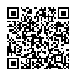  202400000042400692 202400000042400692 202400000042400692 202400000042400692 202400000042400692 202400000042400692 202400000042400692 АС  " Є-ЗВІТНІСТЬ " АС  " Є-ЗВІТНІСТЬ " ст. 1 з 1 ст. 1 з 1 ст. 1 з 1 ст. 1 з 1 ст. 1 з 1 ст. 1 з 1